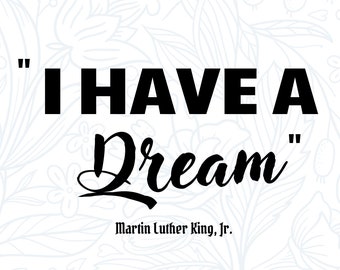 REGULAR COUNCIL AGENDAJanuary 10, 20236:00 PMOpening prayerPledge of Allegiance to the Flag CALL TO ORDERROLL CALLAPPROVAL OF AGENDAPROCLAMATION FOR THE MONROEVILLE H.S. VOLLEYBALL TEAMDISPOSITION OF MINUTES FROM THE REGULAR COUNCIL MEETING ON DECEMBER 20, 2022APPROVAL OF DECEMBER 2022 FINANCIAL REPORTSAPPROVAL OF DECEMBER 2022 CREDIT CARD REPORT AND 4TH QUARTER CREDIT CARD REPORT FOR 2022OPPORTUNITY FOR THE PUBLIC TO ADDRESS COUNCILRobb Smithson: Rails to Trails paving project and other activitiesADMINISTRATIVE REPORTS: Village Administrator / Fiscal Officer / Police / Solicitor/ Mayor: State of the Village AddressBOARD & COMMISSION REPORTSH.R.J.F.D.: 1/4/23 MEETINGORDINANCES & RESOLUTIONS FOR SECOND READINGRES 2022-32 A RESOLUTION AUTHORIZING THE VILLAGE ADMINISTRATOR TO MAKE APPLICATION FOR AN OHIO BWC SAFETY INTERVENTION GRANT TO PURCHASE TRASH BIN LIFTERS FOR MONROEVILLE, OHIOORDINANCES & RESOLUTIONS FOR PASSAGEORD 2023-01 AN ORDINANCE REPEALING SECTION 933-07 OF CHAPTER 933 OF THE CODIFIED ORDINANCES OF MONROEVILLE, OHIO AND RE-CREATING SECTION 933-07 ESTABLISHING A SCHEDULE OF FEES AND CHARGES FOR THE OPERATION OF MONROEVILLE’S ELECTRIC DEPARTMENT AND DECLARING AN EMERGENCYAPPROVAL OF BILL SUMMARY Memo expenses, check # 044698 to check # 044774, for a total of $761,720.45.COUNCIL BUSINESSAPPROVAL OF STANDING COMMITTEE MEMBERSAPPOINTMENT OF PRESIDENT PRO-TEMAPPROVAL OF RULES OF COUNCILAMENDMENTS TO ELECTRIC RULES & REGULATIONSADJOURNMENT